NÁRODNÁ RADA SLOVENSKEJ REPUBLIKY	VIII. volebné obdobieČíslo: CRD-516/2023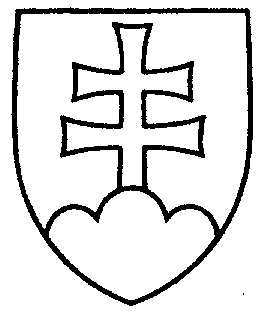 2135UZNESENIENÁRODNEJ RADY SLOVENSKEJ REPUBLIKYz 23. marca 2023k návrhu poslancov Národnej rady Slovenskej republiky Petra Kremského a Marka Krajčího na vydanie zákona, ktorým sa mení a dopĺňa zákon č. 254/1998 Z. z. o verejných prácach v znení neskorších predpisov (tlač 1489) – prvé čítanie	Národná rada Slovenskej republikypo prerokovaní uvedeného návrhu zákona v prvom čítanír o z h o d l a,  ž epodľa § 73 ods. 4 zákona Národnej rady Slovenskej republiky č. 350/1996 Z. z. o rokovacom poriadku Národnej rady Slovenskej republiky v znení neskorších predpisov	nebude pokračovať v rokovaní o tomto návrhu zákona.    Boris  K o l l á r   v. r.    predsedaNárodnej rady Slovenskej republikyOverovatelia:Zita  P l e š t i n s k á   v. r.Peter  Š u c a   v. r.